Державний університет «Житомирська політехніка»Гірничо-екологічний факультетКафедра екологіїСпеціальність 183 «Технології захисту навколишнього середовища»Освітній рівень «Магістр»Державний університет «Житомирська політехніка»Гірничо-екологічний факультетКафедра екологіїСпеціальність 183 «Технології захисту навколишнього середовища»Освітній рівень «Магістр»«ЗАТВЕРДЖУЮ»Проректор з НПР____________А.В. Морозов«___» _____________2020 р.Затверджено на засіданні кафедри екологіїпротокол №__від «___»_________2020 р.Завідувач кафедри _________І.Г. Коцюба«___» _____________2020 р.ТЕСТОВІ ЗАВДАННЯЗАБРУДНЕННЯ ПОВІТРЯ, КОНТРОЛЬ ТА ОЧИСТКАТЕСТОВІ ЗАВДАННЯЗАБРУДНЕННЯ ПОВІТРЯ, КОНТРОЛЬ ТА ОЧИСТКА№з/пТекст завданняВаріанти відповідей1. «За постійної маси газу і незмінного об’єму, тиск газу прямо пропорційний його абсолютній температурі» - це …А. закон Гей-Люсака;Б. рівняння стану ідеального газу;В. закон Шарля;Г. закон Бойля-Моріота;Д. закон Грема.2. Одиниці вимірювання експозиційної дози.А. рентген;Б. зіверт;В. кюрі на кілограм;Г. бер;Д. грей.3. Верхня межа мезосфери проходить на висоті близько…А. 800 км;Б. 80 км;В. 12 км;Г. 50 км;Д. 100 км.4. Який тип сонячного випромінювання має найбільшу довжину хвилі?А. видиме світло;Б. радіохвилі;В. рентгенівські промені;Г. γ-промені;Д. інфрачервоне випромінювання.5. Який процес використовують для розділення повітря?А. електроліз;Б. стиснення;В. кондиціонування;Г. електричну дисоціацію;Д. ректифікацію.6. Яка температурна шкала має найбільш крупні градуси? А. Цельсія;Б. Кельвіна;В. Реомюра;Г. Фаренгейта;Д. Ренкіна.7. Як називається прилад для вимірювання атмосферного тиску?А. анемометр;Б. манометр;В. реометр;Г. барометр;Д. гігрометр.8. Детектори, у яких іонізоване випромінення викликає необоротні хімічні реакції, називаються …А. газорозрядними лічильниками;Б. іонізаційними камерами;В. сцинтиляторами;Г. фотографічними детекторами;Д. хімічними детекторами.9. Ізотопи – це атоми з …А. однаковою кількістю електронів;Б. однаковою масою ядра;В. однаковим зарядом ядра;Г. однаковою кількістю нуклонів;Д. однаковою сумою нейтронів.10. Анемометри, принцип дії яких оснований на взаємозв’язку швидкості газового потоку та інтенсивності тепловіддачі, називаються…А. пневматичними;Б. контактними;В. іскровими;Г. акустичними;Д. тепловими.11.Якісний аналіз складу повітря – це …А. визначення температури і вологості;Б. визначення фізичних параметрів атмосфери;В. визначення тиску повітря;Г. визначення хімічного складу повітря;Д. визначення швидкості руху повітря.12. Підвищений вміст у повітрі аміаку…А. впливає на транспорт кисню;Б. викликає онтогенез;В. викликає опіки легенів;Г. викликає порушення центральної нервової системи;Д. спричиняє набряк легенів і гортані.13.Скільки існує класів небезпечності підприємств?А. 1;Б. 2;В. 3;Г. 4;Д. 5.14.Для 5 класу небезпечності підприємства СЗЗ складає…А. 50 м;Б. 100 м;В. 200 м;Г. 300м;Д. 500 м.15.До засобів сухої пилоочистки відносять…А. жалюзійні пиловловлювачі;Б. скрубери;В. пінні пиловловлювачі;Г. адсорбери;Д. абсорбери.16.У промислових умовах оксиди нітрогену уловлюють у …А. каталітичних реакторах;Б. фільтрах;В. факельних установках;Г. рукавних фільтрах;Д.  скруберах.17.Наведіть назву очисної споруди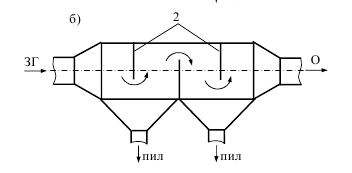 А. скрубер;Б. інерційний пиловловлювач;В. електрофільтр;Г. пилоосаджувальна камера;Д. ротоклон.18.Ступінь очищення від пилу у вихрових пиловловлювачах складає …А. 40-60%;Б. 65-80%;В. 80-95%;Г. 95-99%;Д. 98-99%.19.Адсорбція – це…А. поглинання газів і рідин твердими матеріалами;Б. поглинання газу рідиною;В. розчинення рідини в рідині;Г. розприділення рідини в газовому середовищі;Д. розприділення твердої речовини в газовому середовищі.20.Механізм уловлення газоподібних забруднень за рахунок їх термічного окиснення використовується у …А. каталітичних реакторах;Б. пилоосаджувальних камерах;В. циклонах;Г. динамічних пиловловлювачах;Д. факельних установках.21.«У рівних об’ємах газів за однакових умов міститься одна і таж сама кількість молекул» - це …А. закон Грема;Б. закон Дальтона;В. закон Гей-Люсака;Г. закон Шарля;Д. закон Авагадро.22.Ізотони – це атоми з …А. однаковою кількістю електронів;Б. однаковою масою ядра;В. однаковим зарядом ядра;Г. однаковою кількістю нуклонів;Д. однаковою сумою нейтронів.23.Верхня межа атмосфери проходить на висоті близько…А. 2000 км;Б. 1000 км;В. 2500 км;Г. 4000 км;Д. 3500 км.24.Де найчастіше спостерігаються циклони?А. у тропіках;Б. у помірному поясі;В. над Антарктидою;Г. у субтропіках;Д. над екватором.25.До якого типу відноситься смог, що характеризується високою вологістю, відсутністю вітру, зосередженням у приземному шарі?А. англійський тип;Б. арктичний тип;В. американський тип;Г. африканський тип;Д. європейський тип.26.Міжнародна практична шкала – це шкала…А. Цельсія;Б. Кельвіна;В. Реомюра;Г. Фаренгейта;Д. Ренкіна.27.На метеорологічних станціях використовують…А. деформаційні барометри;Б. вакуумні манометри;В. ртутні барометри;Г. барометри-анероїди;Д. газові барометри.28.Детектори, у яких використовується ефект взаємодії чутливих матеріалів із випроміненням, що супроводжується їх почорнінням,  називаються …А. газорозрядними лічильниками;Б. іонізаційними камерами;В. сцинтиляторами;Г. фотографічними детекторами;Д. хімічними детекторами.29.Нуклони – це…А. протони;Б. нейтрони;В. електрони;Г. протони і нейтрони;Д. протони і електрони.30.Анемометри, чутливим елементом яких є високочастотна дуга, що знаходиться у газовому потоці, називаються…А. пневматичними;Б. контактними;В. іскровими;Г. акустичними;Д. тепловими.31.Кількісний аналіз складу повітря – це…А. визначення кількості (за масою чи об’ємом) компонентів, що входять до складу повітря;Б. встановлення молекулярної маси повітря;В. визначення фізичних параметрів атмосфери;Г. визначення хімічного складу повітря;Д. визначення швидкості руху повітря.32.Підвищений вміст у повітрі сполук меркурію…А. впливає на транспорт кисню;Б. викликає онтогенез;В. викликає опіки легенів;Г. викликає порушення центральної нервової системи;Д. спричиняє набряк легенів і гортані.33.Який розмір санітарно-захисної зони встановлений для підприємств третього класу небезпечності? А. 50;Б. 300;В. 500;Г. 250;Д. 100.34.Для 1 класу небезпечності підприємства СЗЗ складає…А. 100 м;Б. 200 м;В. 300м;Г. 500 м;Д. 1000 м.35.До засобів сухої пилоочистки відносять…А. гідроциклони;Б. пилоосаджувальні камери;В. пінні пиловловлювачі;Г. каталітичні реактори;Д. абсорбери.36.У промислових умовах оксиди сульфуру уловлюють у …А. каталітичних реакторах;Б. адсорберах;В. факельних установках;Г. рукавних фільтрах;Д. скруберах.37.Наведіть назву очисної споруди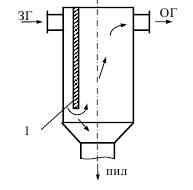 А. скрубер;Б. інерційний пиловловлювач;В. електрофільтр;Г. пилоосаджувальна камера;Д. ротоклон.38.Ступінь очищення від пилу у інерційних пиловловлювачах складає …А. 40-60%;Б. 65-80%;В. 80-95%;Г. 95-99%;Д. 98-99,5%.39.Абсорбція – це…А. поглинання газів і рідин твердими матеріалами;Б. поглинання газу рідиною;В. розчинення рідини в рідині;Г. розприділення рідини в газовому середовищі;Д. розприділення твердої речовини в газовому середовищі.40.Механізм уловлення газоподібних забруднень за рахунок хімічної реакції використовується у …А. каталітичних реакторах;Б. пилоосаджувальних камерах;В. циклонах;Г. динамічних пиловловлювачах;Д. факельних установках.41.«У суміші хімічно не взаємодіючих між собою газів їх загальний тиск визначається як сума парціальних тисків газів» - це …А. закон Дальтона;Б. закон Грема;В. закон Шарля;Г. закон Авагадро;Д. закон Гей-Люсака.42.Ізобари – це атоми з …А. однаковою кількістю електронів;Б. однаковою масою ядра;В. однаковим зарядом ядра;Г. однаковою кількістю нуклонів;Д. однаковою сумою нейтронів.43.Густина сухого повітря складає…А. 30,5 г/моль;Б. 29,91 г/моль;В. 28,53 г/моль;Г. 20,5 г/моль;Д. 28,97 г/моль.44.У екзосфері температура досягає …А. 1000С;Б. 2000С;В. 10000С;Г. 20000С;Д. 100000С.45.Джерелом сонячного випромінення є …А. вулканічні процеси;Б. взаємодія Сонця з іншими галактиками;В. термоядерні процеси в ядрі Сонця;Г. атомні вибухи на Сонці;Д. результат взаємодії Сонця з Землею.46.Термодинамічна температурна шкала – це шкала…А. Цельсія;Б. Кельвіна;В. Реомюра;Г. Фаренгейта;Д. Ренкіна.47.За нормальний атмосферний тиск приймається …А. 740 мм рт. ст.;Б. 760 мм рт. ст.;В. 780 мм рт. ст.;Г. 820 мм рт. ст.;Д. 850 мм рт. ст.48.Детектори, у яких використовується ефект газового посилення за рахунок вторинної іонізації називаються …А. газорозрядними лічильниками;Б. іонізаційними камерами;В. сцинтиляторами;Г. фотографічними детекторами;Д. хімічними детекторами.49.Період напіврозкладу радіонукліда – це …А. відрив електрона від атома;Б. приєднання електрону до атома;В. час протікання реакції;Г. час, протягом якого початкова кількість атомів даного елемента зменшується в двічі;Д. час, протягом якого початкова кількість атомів даного елемента в живому організмі зменшується в двічі.50.Анемометри, принцип дії яких базується на вимірюванні тиску газового потоку називаються…А. пневматичними;Б. контактними;В. іскровими;Г. акустичними;Д. тепловими.51.Експрес-метод аналізу дозволяє…А. провести оперативний аналіз вмісту шкідливих речовин у атмосфері виробничих приміщень;Б. провести санітарно-гігієнічну оцінку атмосфери в заповідних зонах та зонах відпочинку;В. визначити вплив атмосферного повітря на металеві вироби та обладнання;Г. визначити вплив забрудненого повітря на живі організми;Д. визначити основні фізичні параметри атмосфери.52.Підвищений вміст у повітрі оксидів нітрогену…А. впливає на транспорт кисню;Б. викликає онтогенез;В. викликає опіки легенів;Г. викликає порушення центральної нервової системи;Д. спричиняє набряк легенів і гортані.53.В межах санітарно-захисної зони не може розміщуватися…А. допоміжне обладнання не виробничого характеру;Б. підприємства з меншим класом небезпечності;В. пожежні депо;Г. підприємства з вищим класом небезпечності;Д. аварійні та комунальні служби.54.Для 2 класу небезпечності підприємства СЗЗ складає…А. 50 м;Б. 100 м;В. 200 м;Г. 300м;Д. 500 м.55.До засобів сухої пилоочистки не відносять…А. циклони;Б. пилоосаджувальні камери;В. інерційні пиловловлювачі;Г. каталітичні реактори;Д. електрофільтри.56.У промислових умовах уайт-спірит уловлюють у …А. факельних установках;Б. рукавних фільтрах;В. скруберах;Г. електрофільтрах;Д. насадочних колонах.57.Наведіть назву очисної споруди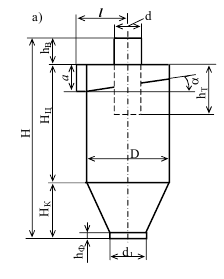 А. інерційний пиловловлювач;Б. пилоосаджувальна камера;В. ротоклон;Г. вихровий пиловловлювач;Д. циклон.58.Ступінь очищення від пилу у електрофільтрах складає …А. 40-60%;Б. 70-80%;В. 80-95%;Г. 95-99%;Д. 98-99,5%.59.Який із видів інерційних пиловловлювачів є найбільш ефективним для вловлення пилу?А. порожнистий;Б. з вертикальною перегородкою;В. з горизонтальними елементами;Г. з центральною трубою;Д. з боковим штуцером.60.Механізм уловлення газоподібних забруднень за рахунок їх поглинання твердою речовиною використовується у …А. адсорберах;Б. насадочних колонах;В. циклонах;Г. динамічних пиловловлювачах;Д. фільтрах.61.«За сталого тиску об’єм постійної маси даного газу прямо пропорційний його абсолютній температурі» - це …А. закон Грема;Б. закон Гей-Люсака;В. закон Бойля-Моріота;Г. закон Шарля;Д. закон Авагадро.62.Рух частинок аерозолю у напрямку зниження температури називається…А. термофорезом;Б. аерофорезом;В. фотофорезом;Г. гідрофорезом;Д. кінофорезом.63.Одна із складових атмосфери, що характеризується малою кількістю водяної пари, в якій температура з висотою збільшується та міститься основна маса озону атмосфери.А. тропосфера;Б. екзосфера;В. тропопауза;Г. мезопауза;Д. стратосфера.64.У тропосфері на кожен кілометр висоти температура знижується на .…А. 30С;Б. 20С;В. 50С;Г. 60С;Д. 70С.65.Надлишок карбон діоксиду в атмосфері викликає…А. утворення озонового шару;Б. руйнування озонового шару;В. утворення хмар;Г. парниковий ефект;Д. утворення кислотних дощів.66.У деформаційних термометрах у якості чутливого елементу використовують…А. рідину;Б. напівпровідник;В. термопари;Г. мембрани;Д. біметалеву пластину.67.За нормальний атмосферний тиск приймається …А. 1013,25 гПа;Б. 1023,46 гПа;В. 1136,45 гПа;Г. 1312,45 гПа;Д. 1360,5 гПа.68.Детектори, у яких електрони і позитивно заряджені іони, що утворені при опроміненні, під дією електричного поля переміщуються до відповідних електродів, викликаючи появу струму, називаються…А. газорозрядними лічильниками;Б. іонізаційними камерами;В. сцинтиляторами;Г. фотографічними детекторами;Д. хімічними детекторами.69.Радіоактивність – це…А. утворення молекули з вихідних атомів;Б. розклад молекул на атоми;В. утворення полімерів;Г. розклад ядра атома;Д. розклад природних полімерів.70.Прилади, за допомогою яких вимірюється швидкість та напрям повітряного потоку, називаються: А. румбометрами;Б. анеморубмометрами; В. анемометрами; Г. анеморумбографами;Д. флюгерами. 71.Колориметричний аналіз оснований на…А. визначенні маси осаду, що утворився;Б. поглинанні світла забарвленими розчинами;В. випроміненні світла досліджуваними розчинами;Г. визначенні об’єму газу, що утворився;Д. розкладі речовини на хімічні елементи.72.Підвищений вміст у повітрі бензапірену…А. впливає на транспорт кисню;Б. викликає онтогенез;В. викликає опіки легенів;Г. викликає порушення центральної нервової системи;Д. спричиняє набряк легенів і гортані.73.Максимальна разова гранично-допустима концентрація забруднюючих речовин вимірюється…А. через 20 хв. після викиду;Б. через 30 хв. після викиду;В. через 10 хв. після викиду;Г. в першу хвилину викиду;Д. протягом 20 хв.74.Для 4 класу небезпечності підприємства СЗЗ складає…;;В. 300м;;.75.До засобів сухої пилоочистки не відносять…А. циклони;Б. насадочні колони;В. інерційні пиловловлювачі;Г. пилоосаджувальні камери;Д. електрофільтри.76.У промислових умовах пил цементний уловлюють у …А. факельних установках;Б. рукавних фільтрах;В. скруберах;Г. електрофільтрах;Д. насадочних колонах.77.Наведіть назву очисної споруди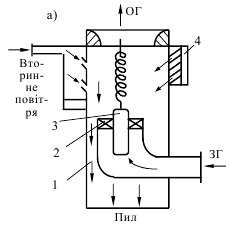 А. інерційний пиловловлювач;Б. пилоосаджувальна камера;В. динамічний пиловловлювач;Г. вихровий пиловловлювач;Д. циклон.78.Ступінь очищення від пилу у тарілчастих колонах складає …А. 40-60%;Б. 60-70%;В. 70-80%;Г. 80-95%Д. 95-99%.79.Який із видів циклонів є найбільш ефективним для вловлення дрібного пилу?А. циліндричний;Б. конічний;В. довгоконічний;Г. укорочений;Д. прямоточний.80.Механізм уловлення газоподібних забруднень за рахунок їх поглинання рідиною використовується у …А. адсорберах;Б. насадочних колонах;В. циклонах;Г. динамічних пиловловлювачах;Д. фільтрах.81.«За постійної температури об’єм постійної маси даного газу обернено пропорційний його тиску» - це …А. закон Шарля;Б. закон Гей-Люсака;В. закон Бойля-Моріота;Г. закон Грема;Д. рівняння стану ідеального газу.82.Рух частинок аерозолю під впливом освітлення називається…А. термофорезом;Б. аерофорезом;В. фотофорезом;Г. гідрофорезом;Д. кінофорезом.83.Термосфера сягає висоти…;;;;.84.При фізичній роботі потреба у кисні для людини складає…А. 2,8-3 л/хв.;Б. 1-2 л/хв.;В. 4-4,5 л/хв.;Г. 5-6 л/хв.;Д. 8-9 л/хв.85.Надлишок метану в атмосфері викликає…А. утворення озонового шару;Б. руйнування озонового шару;В. утворення хмар;Г. парниковий ефект;Д. утворення кислотних дощів.86.Озон поглинає в основному сонячну радіацію в діапазоні …А. інфрачервоному; Б. ультрафіолетовому; В. тепловому;Г. видимого спектру;Д. радіохвиль. 87.Барична ступінь – це..А. зміна тиску на  висоти;Б. зміна тиску на  висоти;В. зміна тиску на 1 градус широти;Г. зміна тиску на 10 градусів широти;Д. висота, на яку потрібно піднятися, щоб тиск зменшився на 1 гПа.88.Детектори, у яких використовується ефект флоурисценції називаються …А. газорозрядними лічильниками;Б. іонізаційними камерами;В. сцинтиляторами;Г. фотографічними детекторами;Д. хімічними детекторами.89.Який із наведених елементів є радіоактивним і не зустрічається у природі?А. Протій;Б. Тритій;В. Дейтерій;Г. Плюмбум;Д. Гелій.90.Граничним шаром атмосфери називають…А. перехідний шар між атмосферою та космічним простором; Б. частину тропосфери, що межує з земною поверхнею і властивості якої визначаються впливом підстильної поверхні; В. тропосферу та  частину мезосфери, властивості яких визначаються впливом підстильної поверхні; Г. тропопауза;Д. перехідний шар між будь-якими шарами атмосфери, що мають різні властивості. 91.Гравіметричний метод аналізу оснований на…А. визначенні маси осаду, що утворився;Б. поглинанні світла забарвленими розчинами;В. випроміненні світла досліджуваними розчинами;Г. визначенні об’єму газу, що утворився;Д. розкладі речовини на хімічні елементи.92.Підвищений вміст у повітрі вуглекислого газу…А. впливає на транспорт кисню;Б. викликає онтогенез;В. викликає опіки легенів;Г. викликає порушення центральної нервової системи;Д. спричиняє набряк легенів і гортані.93.Скільки класів небезпечності речовин виділяють?А. 4;Б. 5;В. 6;Г. 7;Д. 8.94.Аміак належить до…А. І класу шкідливості;Б. ІІ класу шкідливості;В. ІІІ класу шкідливості;Г. ІV класу шкідливості;Д. не належить до жодного класу шкідливості.95.До засобів мокрої пилоочистки відносять…А. циклони;Б. фільтри;В. вихрові пиловловлювачі;Г. адсорбери;Д. скрубери.96.У промислових умовах пари бензину уловлюють у …А. факельних установках;Б. рукавних фільтрах;В. скруберах;Г. електрофільтрах;Д. насадочних колонах.97.Наведіть назву очисної споруди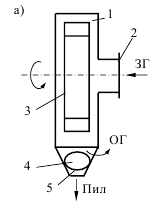 А. рукавний фільтр;Б. пилоосаджувальна камера;В. динамічний пиловловлювач;Г. вихровий пиловловлювач;Д. циклон.98.Ступінь очищення від пилу у скруберах складає …А. 40-60%;Б. 60-70%;В. 70-80%;Г. 80-95%Д. 95-99%.99.Який із видів циклонів найбільш доцільно використовувати для вловлення абразивного пилу?А. циліндричний;Б. конічний;В. довгоконічний;Г. укорочений;Д. прямоточний.100.Механізм осадження пилових частинок за рахунок пропускання газового потоку через шар рідини використовується у …А. скруберах;Б. барботажних пиловловлювачах;В. циклонах;Г. динамічних пиловловлювачах;Д. фільтрах.101.«Молекули газу рухаються прямолінійно до тих пір доки не зіткнуться із стінками посудини або іншими молекулами» - це …А. закон Шарля;Б. закон Гей-Люсака;В. закон Бойля-Моріота;Г. закон Грема;Д. кінетична теорія газів.102.Витікання газу через малий отвір у вакуум називається… А. ефузією;Б. ідеальним газом;В. змішуванням газів;Г. дифузією газів;Д. методом дифузії.103.В якій оболонці знаходиться основна частина водяної пари?А. стратосфера;Б. тропосфера;В. мезосфера;Г. термосфера;Д. екзосфера.104.Гірська хвороба виникає при…А. надлишку кисню;Б. надлишку вуглекислого газу;В. недостачі кисню;Г. недостачі вуглекислого газу;Д. частому відвідуванні гірської місцевості.105.Основною причиною кислотних дощів є надходження в повітряне середовище і сполучення з атмосферною вологою таких речовин, як…А. оксид нітрогену;Б. оксид карбону;В. оксид сульфуру;Г. правильна відповідь 1 і 2;Д. правильна відповідь 1 і 3.106.Нижня тропосфера нагрівається в основному за рахунок …А. передачі тепла від земної поверхні; Б. проходження променистої енергії крізь атмосферу; В. молекулярного потоку тепла;Г. фото-хімічних реакцій;Д. поглинання енергії молекулами озону.107.Барометр-анероїд у якості чутливого елементу використовує…А. біметалеву пластину;Б. трубку з пружного металу;В. коробку з пружного металу;Г. поршень;Д. скляна трубка з ртуттю.108.Прилади, за допомогою яких реалізується психрометричний метод вимірювання вологості повітря, називаються ...   А. анемометрами; Б. психрометрами; В. гігрометрами;Г. гідрометрами;Д. вологомірами.  109.Найменшу довжину хвилі мають…А. γ-промені;Б. рентгенівське випромінювання;В. інфрачервоне випромінювання;Г. ультрафіолетове випромінювання;Д. радіохвилі.110.Градієнтний вітер виникає при балансі сил…А. Коріоліса, відцентрової, тяжіння; Б. Коріоліса, відцентрової, баричного градієнта; В. Коріоліса, відцентрової, інерції;Г. Коріоліса, баричного градієнта, інерції;Д. відцентрової, баричного градієнта, інерції.111.Титриметричний метод аналізу оснований на…А. визначенні об’єму реагенту із відомою концентрацією, який затрачений на реакцію із досліджуваною речовиною;Б. поглинанні світла забарвленими розчинами;В. випроміненні світла досліджуваними розчинами;Г. визначенні об’єму газу, що утворився;Д. розкладі речовини на хімічні елементи.112.Цезій…А. спричиняє кислотні опади;Б. провокує підвищення інтенсивності окисно-відновних процесів у водоймах;В. знижує фотосинтез рослин, руйнує листя рослин;Г. накопичується у органах рослин;Д. призводить до руйнування цегли, бетону, вапняних поверхонь.113.Відбір проб повітря на підприємствах другого класу небезпечності проводять…А. раз на 5 днів;Б. 1 раз на 10 днів;В. 1 раз на 15 днів;Г. 1 раз на 25 днів;Д. 1 раз на місяць.114.Озон належить до…А. І класу шкідливості;Б. ІІ класу шкідливості;В. ІІІ класу шкідливості;Г. ІV класу шкідливості;Д. не належить до жодного класу шкідливості.115.До засобів мокрої пилоочистки відносять…А. вихрові пиловловлювачі;Б. адсорбери;В. форсункові пиловловлювачі;Г. каталітичні реактори;Д. абсорбери.116.У промислових умовах аерозоль лакофарбовий уловлюють у …А. факельних установках;Б. рукавних фільтрах;В. скруберах;Г. електрофільтрах;Д. насадочних колонах.117.Наведіть назву очисної споруди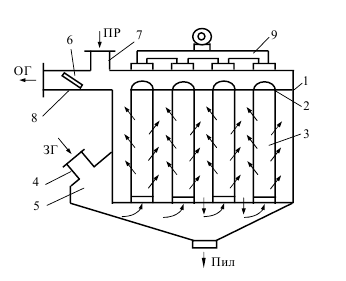 А. рукавний фільтр;Б. пилоосаджувальна камера;В. скрубер;Г. вихровий пиловловлювач;Д. електрофільтр.118.Ступінь очищення від пилу у порожнистих газопромивачах складає …А. 40-60%;Б. 60-70%;В. 70-80%;Г. 80-95%Д. 95-99%.119.Який із видів фільтрів є найбільш ефективним для вловлення дрібного пилу?А. волокнистий;Б. тканинний;В. зернистий;Г. рукавний;Д. сітчастий.120.Механізм осадження пилових частинок за рахунок контакту із рідиною використовується у …А. пилоосаджувальних камерах;Б. барботажних пиловловлювачах;В. циклонах;Г. динамічних пиловловлювачах;Д. фільтрах.121.Другий закон термодинаміки характеризує можливість…А. самовільного протікання процесу;Б. розділення сумішей речовини;В. утворення розчинів оксигеновмісних сполук;Г. самовільного відділення розчиненої речовини від розчинника;Д. передачі тепла від холодного тіла до більш нагрітого.122.Найвищу температуру кипіння серед компонентів повітря має…А. азот;Б. аргон;В. криптон;Г. вуглекислий газ;Д. озон.123.Озоновий шар знаходиться на висоті…А. 50-;Б. 10-;В. 13-;Г. 16-;Д. 20-.124.Пристрій, який перекачує рідину за допомогою повітря називається…А. гідронасос;Б. ерліфт;В. монтежю-апарат;Г. пневмогідроапарат;Д. гідроліфт.125.Що таке парниковий ефект атмосфери? А. здатність атмосфери поглинати довгохвильову радіацію, але пропускати короткохвильову; Б. здатність атмосфери поглинати короткохвильову радіацію, але пропускати довгохвильову;В. поглинання довгохвильової сонячної радіації озоном; Г. поглинання короткохвильової сонячної радіації озоном; Д. поглинання довгохвильової радіації вуглекислим газом.126.Процеси, які послаблюють сонячну радіацію в атмосфері.А. поглинання та рефракція; Б. поглинання та дисипація;В. дисипація та розсіювання; Г. дисипація та рефракція;Д. розсіювання та поглинання. 127.Газові барометри у якості чутливого елементу використовують…А. біметалеву пластину;Б. трубку з пружного металу;В. коробку з пружного металу;Г. поршень;Д. скляну трубка з ртуттю.128.Відносна вологість повітря – це…А. відношення маси води в повітрі до маси повітря;Б. відношення абсолютної вологості до густини водяної пари, необхідної для насичення повітря за даної температури;В. відношення густини водяної пари насиченого повітря до абсолютної вологості;Г. відношення маси води в повітрі до абсолютної вологості;Д. відношення густини водяної пари насиченого повітря до маси повітря.129.Кількість енергії, що передається випромінюванням одиниці речовини називається…А. експозиційна доза;Б. поглинена доза;В. ефективна доза;Г. еквівалентна доза;Д. інтенсивна доза.130.Геострофічний вітер у північній півкулі спрямований …А. у бік низького тиску; Б. у бік високого тиску;В. уздовж ізобар таким чином, щоб низький тиск лишався ліворуч від напрямку руху; Г. в тому ж напрямку, що і баричний градієнт;Д. у напрямку протилежному баричному градієнту.131.Волюметричний метод аналізу оснований на…А. визначенні маси осаду, що утворився;Б. поглинанні світла забарвленими розчинами;В. випроміненні світла досліджуваними розчинами;Г. визначенні об’єму газу, що утворився;Д. розкладі речовини на хімічні елементи.132.Сульфур (ІV) оксид …А. призводить до руйнування озонового шару;Б. провокує підвищення інтенсивності окисно-відновних процесів у водоймах;В. знижує фотосинтез рослин, руйнує листя рослин;Г. накопичується у органах рослин;Д. призводить до руйнування цегли, бетону, вапняних поверхонь.133.Відбір проб повітря на підприємствах першого класу небезпечності проводять…А. 2 рази на тиждень;Б. 1 раз на 10 днів;В. 1 раз на тиждень;Г. 2 рази на місяць;Д. 1 раз на місяць.134.Сульфатна кислота належить до…А. І класу шкідливості;Б. ІІ класу шкідливості;В. ІІІ класу шкідливості;Г. ІV класу шкідливості;Д. не належить до жодного класу шкідливості.135.До засобів мокрої пилоочистки не відносять…А. адсорбери;Б. скрубери;В. гідроциклони;Г. форсункові скрубери;Д. насадочні колони.136.У промислових умовах пил металевий уловлюють у …А. факельних установках;Б. рукавних фільтрах;В. скруберах;Г. електрофільтрах;Д. насадочних колонах.137.Наведіть назву очисної споруди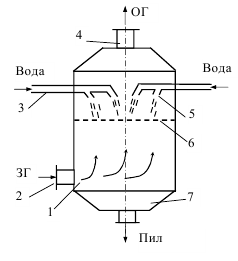 А. рукавний фільтр;Б. порожнистий газопромивач;В. скрубер;Г. барботажний газопромивач;Д. електрофільтр.138.Ступінь очищення від пилу у рукавних фільтрах складає …А. 30-40%;Б. 40-60%;В. 60-90%;Г. 90-98%;Д. 98-99%.139.Який із видів фільтрів найбільш доцільно застосовувати для вловлення пилу схильного до злипання?А. волокнистий;Б. тканинний;В. зернистий;Г. рукавний;Д. сітчастий.140.Механізм дифузійного осадження пилових частинок використовується у …А. пилоосаджувальних камерах;Б. барботажних пиловловлювачах;В. циклонах;Г. ротоклонах;Д. фільтрах.141.Газ у якому можна знехтувати взаємодією між молекулами і прийняти молекули за матеріальні точки називається…А. реальним;Б. умовним;В. нормальним;Г. ідеальним;Д. розрідженим.142.Процес, при якому гази контактують і змішуються один з одним, а їх молекули перемішуються називається…А. дефузацією;Б. перемішуванням;В. дифузією;Г. розчиненням;Д. ефузіею.143.Вміст якого компоненту у повітрі найбільший?А. кисень;Б. вуглекислий газ;В. арсеній;Г. азот;Д. водяна пара.144.Бульбашкові бактерії поглинають із повітря…А. кисень;Б. азот;В. водень;Г. інертні гази;Д. вуглекислий газ.145.Які головні парникові гази в атмосфері? А. озон, кисень, вуглекислий газ; Б. озон, водяна пара, азот; В. вуглекислий газ, водяна пара, метан;Г. вуглекислий газ, водяна пара, озон;Д. озон, кисень, вуглекислий газ, метан.146.Інтенсивність сонячної радіації, що надходить до горизонтальної площадки, називають …А. інсоляцією; Б. сонячною сталою; В. прямою сонячною радіацією;Г. радіаційним балансом;Д. альбедо.147.Покази барометра приводять до…А. температурних умов на рівні моря;Б. 00С;В. 100С;Г. 200С;Д. нормальних умов.148.Як називається прилад, який вимірює вологість повітря?А. барометр;Б. флюгер;В. термометр;Г. гігрометр;Д. гідрометр.149.За рахунок вмісту Радону радіоактивний фон атмосферного повітря складає…А. 0,1-5 Бк/м3;Б. 0,01-4 Бк/м3;В. 0,02-4,8 Бк/м3;Г. 0,9-3,6 Бк/м3;Д. 1-6 Бк/м3.150.Основна рушійна сила в атмосфері – це …А. сила Коріоліса; Б. сила баричного градієнта; В. сила молекулярної в’язкості;Г. відцентрова сила;Д. сила тяжіння.151.Хроматографічний метод аналізу оснований на…А. визначенні маси осаду, що утворився;Б. розподілі речовин, що досліджуються між двома фазами, що не змішуються – рухомою і не рухомою;В. випроміненні світла досліджуваними розчинами;Г. визначенні об’єму газу, що утворився;Д. розкладі речовини на хімічні елементи.152.Нітроген (ІV) оксид…А. спричиняє кислотні опади;Б. провокує підвищення інтенсивності окисно-відновних процесів у водоймах;В. знижує фотосинтез рослин, руйнує листя рослин;Г. накопичується у органах рослин;Д. призводить до руйнування озонового шару.153.При першому класі небезпечності підприємств санітарно-захистна зона складає…;;;;.154.Термін дії ізолюючого протигазу складає…А. 2 години;Б. 3 години;В. 4 години;Г. 5 годин;Д. 8 годин.155.До засобів газоочистки відносять…А. циклони;Б. електрофільтри;В. фільтри;Г. інерційні пиловловлювачі;Д. насадочні колони.156.У промислових умовах пил деревини уловлюють у …А. факельних установках;Б. рукавних фільтрах;В. скруберах;Г. електрофільтрах;Д. насадочних колонах.157.Наведіть назву очисної споруди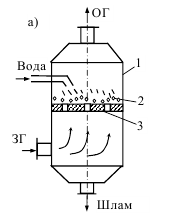 А. рукавний фільтр;Б. порожнистий газопромивач;В. скрубер;Г. барботажний газопромивач;Д. адсорбер.158.Ступінь очищення від пилу у циклонах складає …А. 10-15%;Б. 20-30%;В. 30-40%;Г. 40-60%;Д. 60-90%.159.Який із видів скруберів є найбільш ефективним для вловлення пилу?А. порожнистий;Б. насадочний;В. плівковий;Г. швидкісний;Д. барботажний.160.Механізм відцентрового осадження пилових частинок використовується у …А. пилоосаджувальних камерах;Б. форсункових пиловловлювачах;В. циклонах;Г. ротоклонах;Д. фільтрах.161.«Відносна швидкість дифузії газів при однакових умовах оберненопропорційні квадратним кореням з густини цих газів» - це …А. закон Грема;Б. закон Гей-Люсака;В. закон Бойля-Моріота;Г. закон Шарля;Д. закон Авагадро.162.Аерозолі – це …А. водний розчин газу;Б. подрібнена тверда речовина;В. дисперсна система, що включає рідку чи тверду речовину (фазу) розподілену в газовому середовищі;Г. розчинена речовина, рівномірно розподілена у рідкому середовищі;Д. суміш газів.163.До інертних газів відносяться…А. аргон, хлор;Б. криптон, водень;В. криптон, аргон, ксенон, гелій;Г. криптон, аргон, ксенон, фтор;Д. криптон, фтор, хлор, водень.164.У стані спокою потреба у кисні для людини складає…А. 2,8-3 л/хв;Б. 3-3,6 л/хв;В. 1,6-2,2 л/хв;Г. 5-6 л/хв;Д. 2,2-2,8 л/хв.165.Фторхлорвуглеводні (фреони) спричинюють…А. кислотні дощі; Б. руйнування озону; В. парниковий ефект;Г. льодяний смог;Д. фотохімічний смог.166.Сонячна стала − це кількість сонячної радіації, що надходить на перпендикулярну до сонячних променів одиничну площадку за одиницю часу при середній відстані між Землею та Сонцем. А. на підстилаючу поверхню; Б. на верхню межу атмосфери; В. на верхню межу тропосфери;Г. до геосистеми;Д. до екосистеми.167.Покази барометра приводять до…А. 00 географічної широти;Б. 100 географічної широти;В. 250 географічної широти;Г. 450 географічної широти;Д. 900 географічної широти.168.Густиною водяної пари або тиском водяної пари виражається…А. абсолютна вологість;Б. відносна вологість;В. точка роси;Г. ступінь насичення повітря вологою;Д. ступінь насичення речовини вологою.169.Одиниці вимірювання еквівалентної дози.А. рентген;Б. зіверт;В. кюрі на кілограм;Г. бер;Д. рад.170.Якщо швидкість вітру не більше 0,5 м/с, то такий стан атмосфери має назву…А. шквал; Б. ураган;В. бриз;Г. штиль; Д. змінний напрямок вітру. 171.Спектральний аналіз оснований на…А. визначенні маси осаду, що утворився;Б. розподілі речовин, що досліджуються між двома фазами, що не змішуються – рухомою і не рухомою;В. аналізі випромінення досліджуваними розчинами;Г. визначенні об’єму газу, що утворився;Д. розкладі речовини на хімічні елементи.172.Аміак…А. спричиняє кислотні опади;Б. провокує підвищення інтенсивності окисно-відновних процесів у водоймах;В. знижує фотосинтез рослин, руйнує листя рослин;Г. накопичується у органах рослин;Д. призводить до руйнування цегли, бетону, вапняних поверхонь.173.Приземна концентрація домішки в атмосферному повітрі вимірюється на висоті від поверхні землі:А. до ;Б. 0,5 ... ;В. 1,5 ... ;Г. 2,5 ... ;          Д. 5 ... ;174.Використовувати фільтруючі системи індивідуального захисту можна за умови вмісту у повітрі не менше … кисню.А. 5%;Б. 10%;В. 13%;Г. 16%;Д. 20%.175.До засобів газоочистки не відносять…А. адсорбери;Б. інерційні пиловловлювачі;В. абсорбери;Г. каталітичні реактори;Д. барботажні газопромивачі.176.У промислових умовах оксиди сульфуру уловлюють у …А. факельних установках;Б. рукавних фільтрах;В. скруберах;Г. електрофільтрах;Д. насадочних колонах.177.Наведіть назву очисної споруди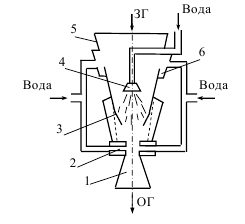 А. насадочна колона;Б. порожнистий газопромивач;В. скрубер;Г. тарілчаста колона;Д. адсорбер.178.Ступінь очищення від дрібного пилу (<100 мкм) у пилоосаджувальних камерах складає …А. 10-15%;Б. 20-30%;В. 30-40%;Г. 40-50%;Д. 60-80%.179.Який із видів абсорберів є найбільш ефективним для вловлення газоподібних забруднювачів?А. форсуночний;Б. насадочний;В. плівковий;Г. ежекторний;Д. барботажний.180.Механізм інерційного осадження пилових частинок використовується у …А. пилоосаджувальних камерах;Б. вихрових пиловловлювачах;В. циклонах;Г. ротоклонах;Д. фільтрах.181.Рівняння стану реального газу вивів….А. Грем;Б. Шарль;В. Авагадро;Г. Ван-дер-Ваальс;Д. Бойль.182.За агрегатним станом аерозолі поділяються на…А. туман, пил;Б. пил, дим;В. туман, смог;Г. дощ, дим, туман;Д. туман, дим, пил.183.На скільки типів поділяють смоги?А. 3;Б. 2;В. 4;Г. 15;Д. 5.184.При зниженні вмісту кисню у повітрі виникає…А. кашель;Б. гірська хвороба;В. киснева хвороба;Г. кесонна хвороба;Д. опік легенів.185.Оксиди нітрогену спричиняють…А. кислотні дощі; Б. руйнування озону; В. парниковий ефект;Г. льодяний смог;Д. фотохімічний смог.186.За характером зміни температури з висотою атмосферу поділяють на такі шари: А. тропосфера, мезосфера, озоносфера; Б. гомосфера та гетеросфера; В. тропосфера, стратосфера, мезосфера, термосфера;Г. тропосфера, стратосфера, мезосфера, озоносфера;Д. тропосфера, стратосфера, мезосфера, термосфера, екзосфера.187.При визначенні тиску не враховується така поправка…А. інструментарна;Б. температурна;В. на широту місцевості;Г. на вологість атмосферного повітря;Д. на висоту над рівнем моря.188.Як називається температура, за якої у процесі охолодження повітря його відносна вологість стає 100%?А. водяна пара;Б. точка роси;В. абсолютна вологість;Г. відносна вологість;Д. температура кипіння.189.Дейтерій – це ізотоп…А. Гідрогену;Б. Оксигену;В. Торію;Г. Радію;Д. Йоду.190.Вітер − це…А. горизонтальний рух повітря;Б. вертикальний рух повітряної маси; В. турбулентний рух повітря;Г. ламінарний рух повітря;Д. рух повітряної маси у будь-якому напрямку. 191.Атомно-сорбційний аналіз оснований на…А. визначенні маси осаду, що утворився;Б. розподілі речовин, що досліджуються між двома фазами, що не змішуються – рухомою і не рухомою;В. аналізі поглинання певної довжини хвилі досліджуваними розчинами; Г. визначенні об’єму газу, що утворився;Д. розкладі речовини на хімічні елементи.192.Озон…А. спричиняє кислотні опади;Б. провокує підвищення інтенсивності окисно-відновних процесів у водоймах;В. знижує фотосинтез рослин, руйнує листя рослин;Г. накопичується у органах рослин;Д. призводить до руйнування цегли, бетону, вапняних поверхонь.193.Як зміниться відстань (Хм) на який буде відзначатися розрахункова максимальна концентрація забруднюючої домішки (См), якщо збільшити висоту джерела викиду? А. збільшиться; Б. збільшиться, за умови додатного баричного градієнта;В. зменшиться; зменшиться, за умови додатного Г. баричного градієнта;Д. не зміниться. 194.Використовувати протигаз можна лише при концентрації шкідливих речовин у повітрі не більше … за об’ємом.А. 0,1%;Б. 0,2%;В. 0,5%;Г. 0,1%;Д. 5%.195.До засобів газоочистки не відносять…А. термо-каталітичні установки;Б. адсорбери;В. абсорбери;Г. динамічні пиловловлювачі;Д. факельні установки.196.У промислових умовах оксиди нітрогену уловлюють у …А. циклонах;Б. електрофільтрах;В. тарілчастих колонах;Г. факельних установках;Д. рукавних фільтрах.197.Наведіть назву очисної споруди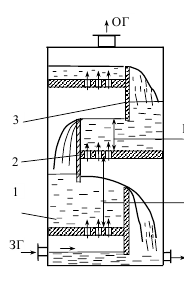 А. насадочна колона;Б. порожнистий газопромивач;В. скрубер;Г. тарілчаста колона;Д. адсорбер.198.Ступінь очищення від пилу у динамічих пиловловлювачах складає …А. 40-60%;Б. 65-80%;В. 80-90%;Г. 90-95%;Д. 95-99%.199.Який із видів адсорберів є найбільш ефективним для вловлення газоподібних забруднювачів?А. з нерухомим шаром адсорбенту;Б. з рухомим шаром адсорбенту;В. з рециркуляцією адсорбенту;Г. із псевдозрідженим шаром адсорбенту;Д. із регуляцією термічного режиму.200.Механізм гравітаційного осадження пилових частинок використовується у …А. пилоосаджувальних камерах;Б. інерційних пиловловлювачах;В. циклонах;Г. ротоклонах;Д. фільтрах.